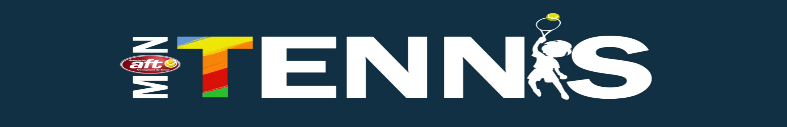 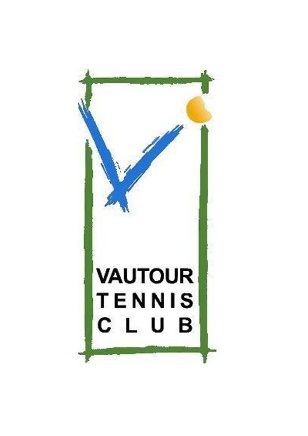 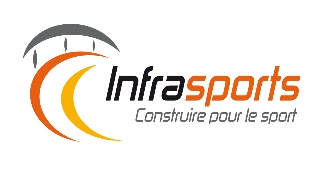 BULLETIN D’INSCRIPTION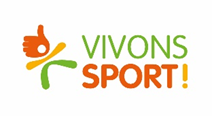 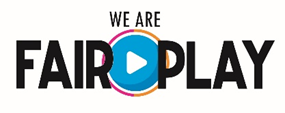 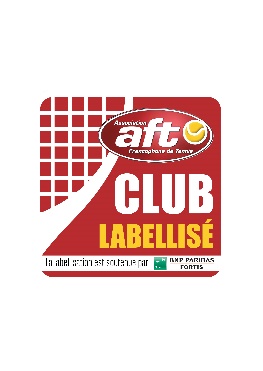 
Nom :Adresse :Code postal :N° téléphone ou GSM :Email:
Prénom :Localité :Date de naissance :Stage(s) antérieur(s) :Veuillez entourer les heures et jours disponibles pour votre enfant (minimum 3 possibilités)o Baby tennis : Enfants nés en 2014 et aprèsMercredi                17 HDimanche             10 H       o  Mini tennis : Enfants nés en 2010-2011-2012-2013Samedi                 12 H      13 H      14 H      15 H     16 H    Dimanche             10 H      11 H      12 H      13 H     14 H     Lundi                    18 HMardi                    16 H       17 H      18 H      19 HMercredi               13 H       14 H      15 H      16 H     17 H     18 HJeudi                    17H         18HVendredi              16 H        17 H      18 Ho Tennis-adulte : Enfants nés en 2009 et avant
Samedi                12 H        13 H      14 H      15 H      16 H     17 H     18 H    19 HDimanche            10 H        11 H      12 H      13 H      14 H     15 H     16 HLundi                    18 HMardi                    16 H        17 H      18 H      19 HMercredi               13 H        14 H      15 H      16 H      17 H     18 H     19 HJeudi                    17H          18 HVendredi              16 H         17 H      18 HVeuillez entourer les heures et jours disponibles pour votre enfant (minimum 3 possibilités)o Baby tennis : Enfants nés en 2014 et aprèsMercredi                17 HDimanche             10 H       o  Mini tennis : Enfants nés en 2010-2011-2012-2013Samedi                 12 H      13 H      14 H      15 H     16 H    Dimanche             10 H      11 H      12 H      13 H     14 H     Lundi                    18 HMardi                    16 H       17 H      18 H      19 HMercredi               13 H       14 H      15 H      16 H     17 H     18 HJeudi                    17H         18HVendredi              16 H        17 H      18 Ho Tennis-adulte : Enfants nés en 2009 et avant
Samedi                12 H        13 H      14 H      15 H      16 H     17 H     18 H    19 HDimanche            10 H        11 H      12 H      13 H      14 H     15 H     16 HLundi                    18 HMardi                    16 H        17 H      18 H      19 HMercredi               13 H        14 H      15 H      16 H      17 H     18 H     19 HJeudi                    17H          18 HVendredi              16 H         17 H      18 H